St Stephen’s High School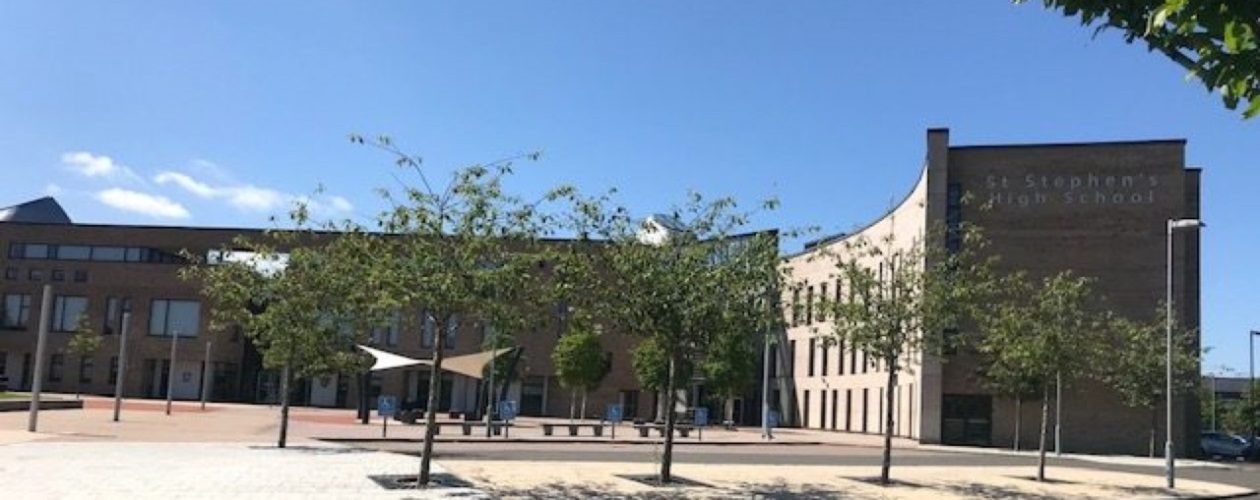 Section 1 – Logging in to GlowGlowEvery pupil has a username to enable them to log into Glow. Your teacher will give you a copy of your email address, username and password. Any issues with your password please contact your teacher.Accessing Glow – Glow can be accessed by typing in the following URL  https://glow.rmunify.com/ 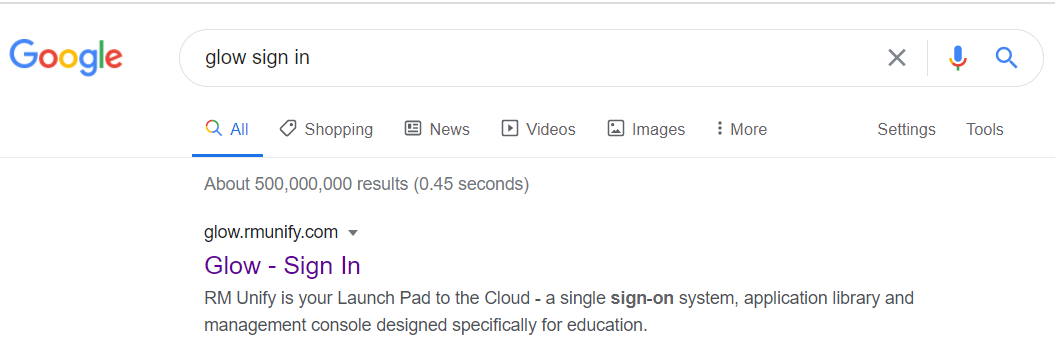 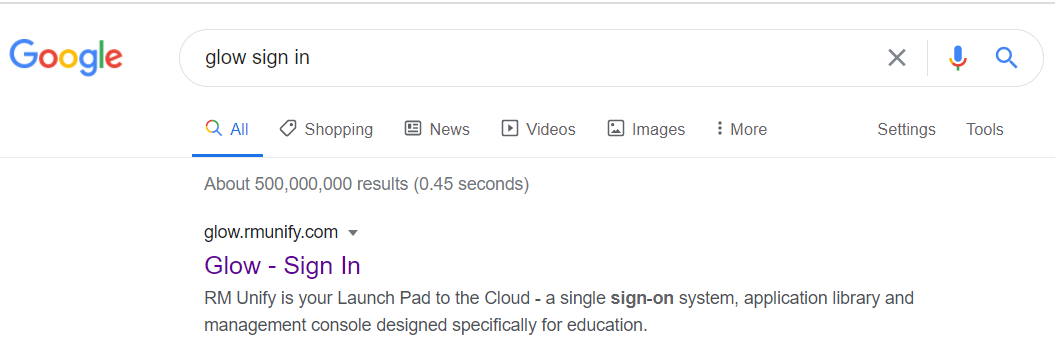 All pupils have been issued with a username and password to log inusername@glow.sch.ukHelp with account and passwordsContact the school if you have forgotten your passwordUsing the Launchpad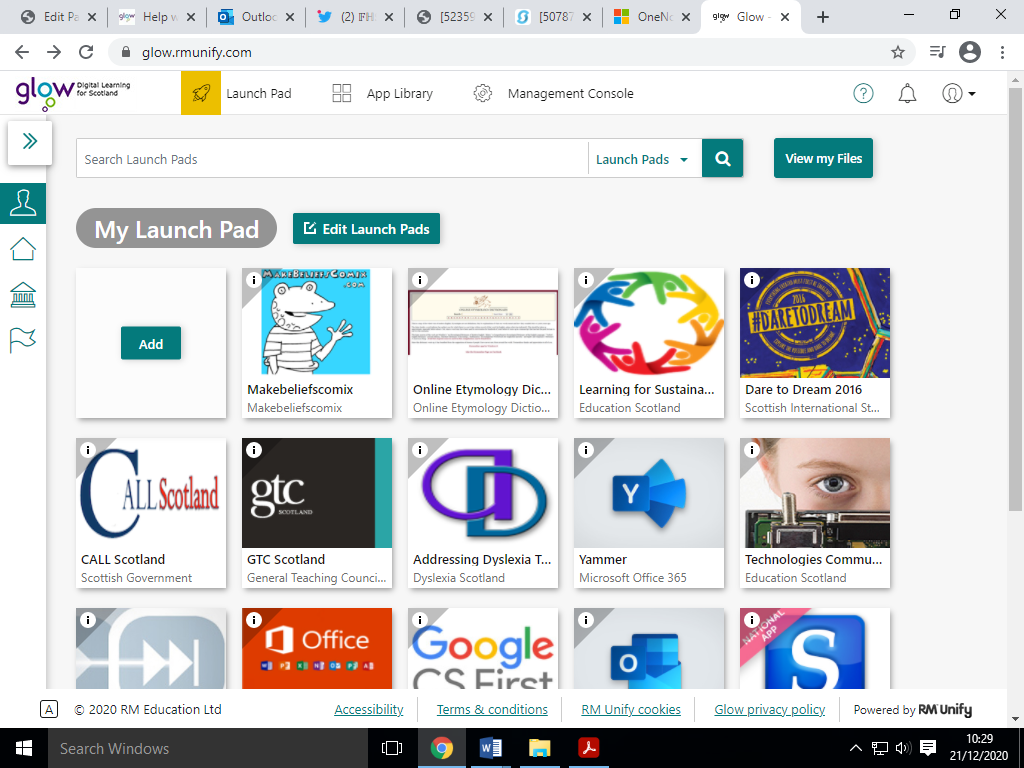 My Launch Pad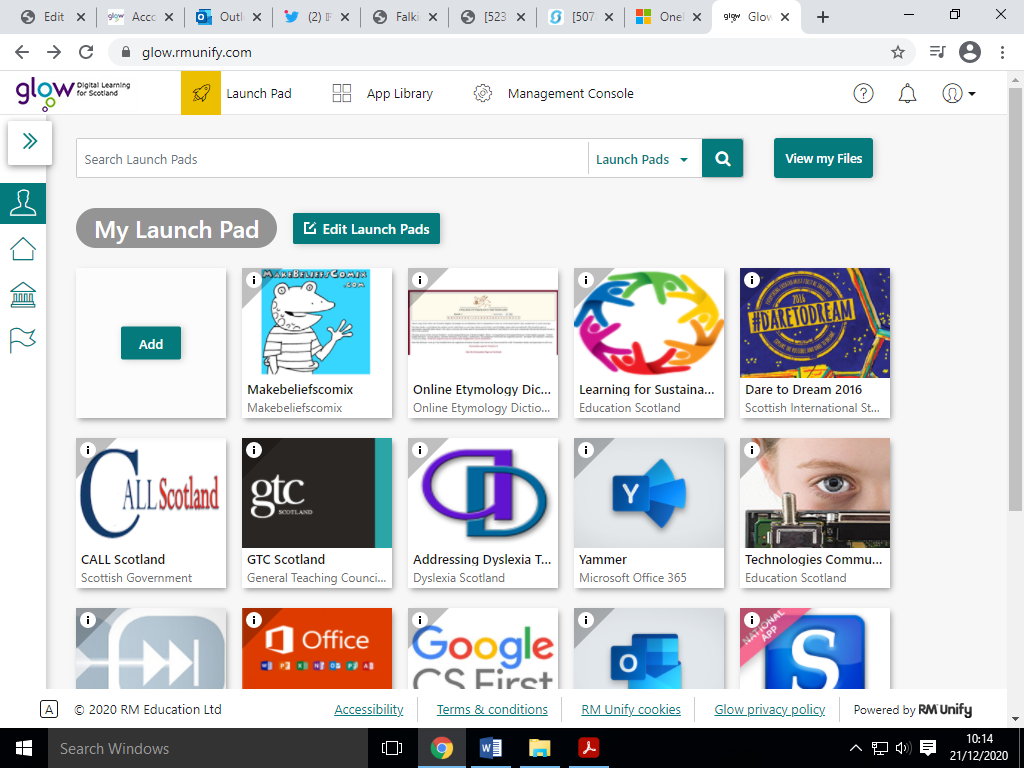 St Stephen’s High School Launch Pad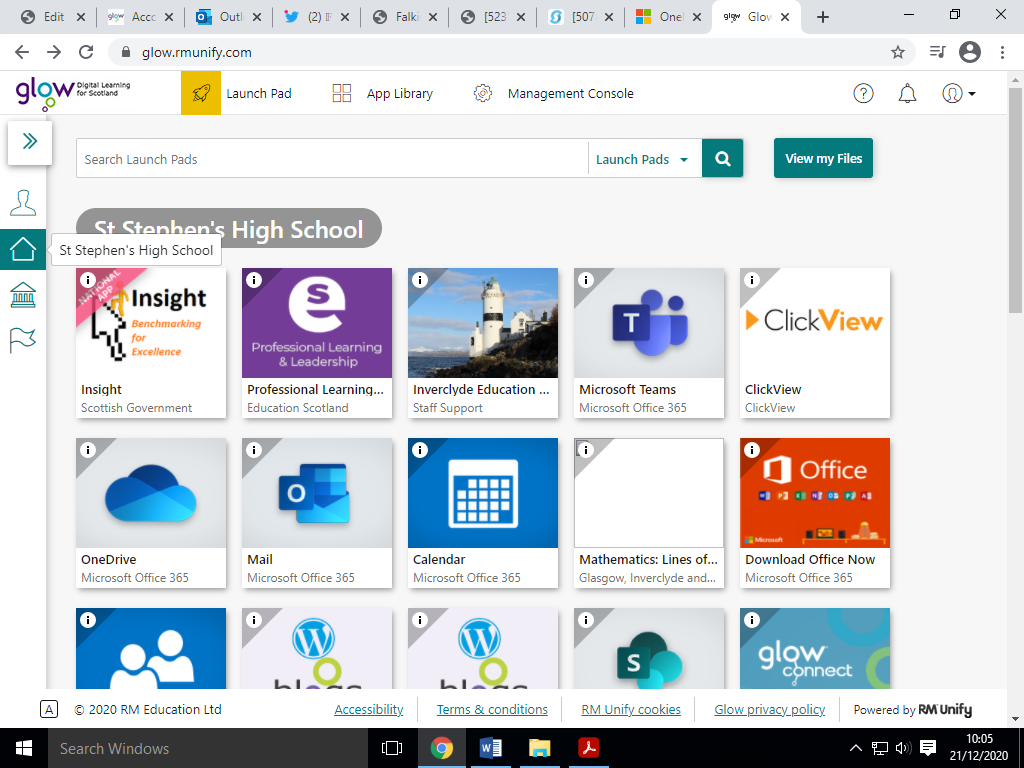 Section 2Teams – Uploading an assignment Teachers will set assignments for you to complete. New assignment has been set for you (Activity will have a number next to it - see red circle).Assignment accessed by left-hand menu (circled in yellow)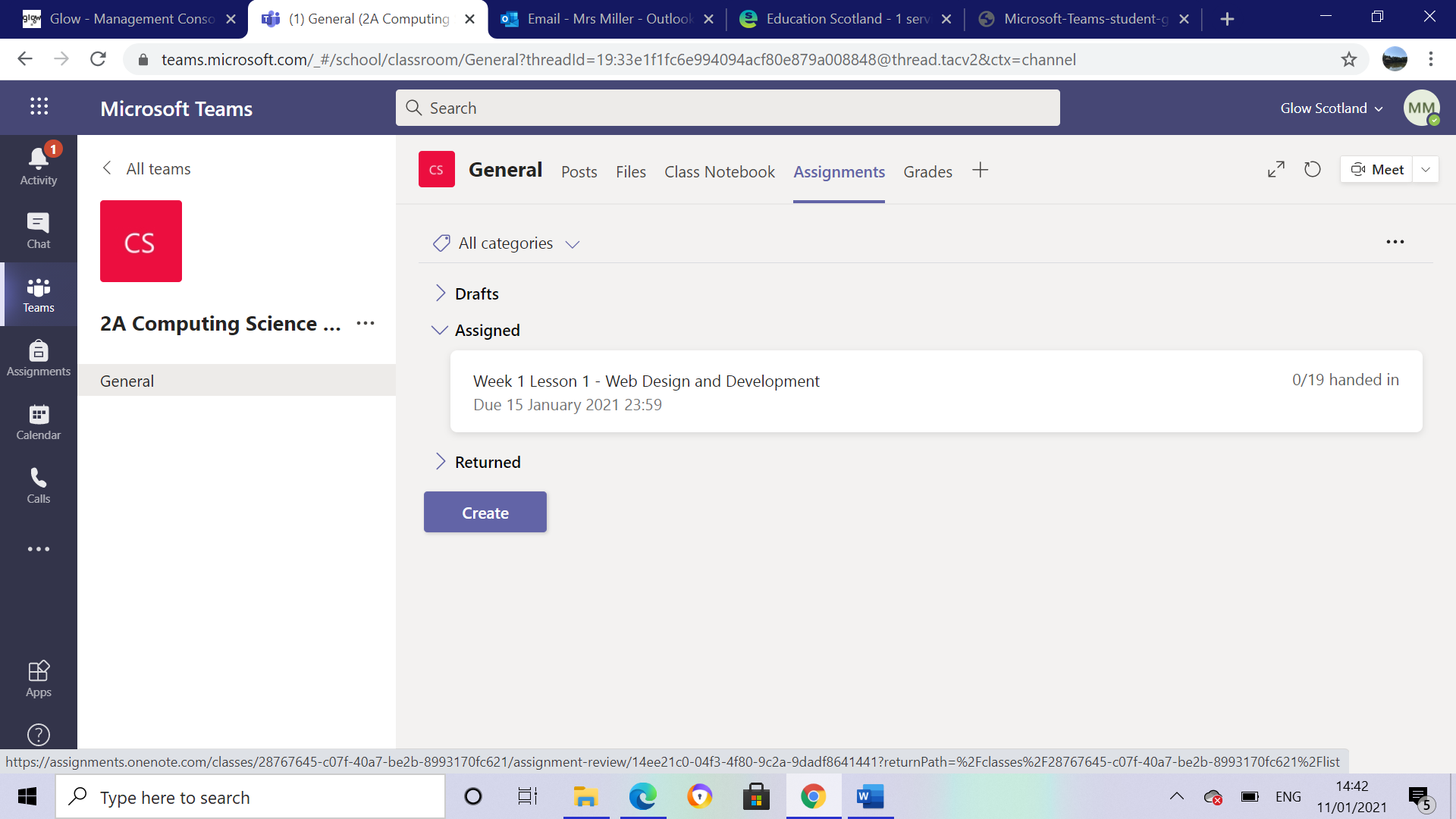 Or …   can be accessed by clicking Assignments link next to Class Notebook (circled in green).Handing in your assignment on PC/Laptop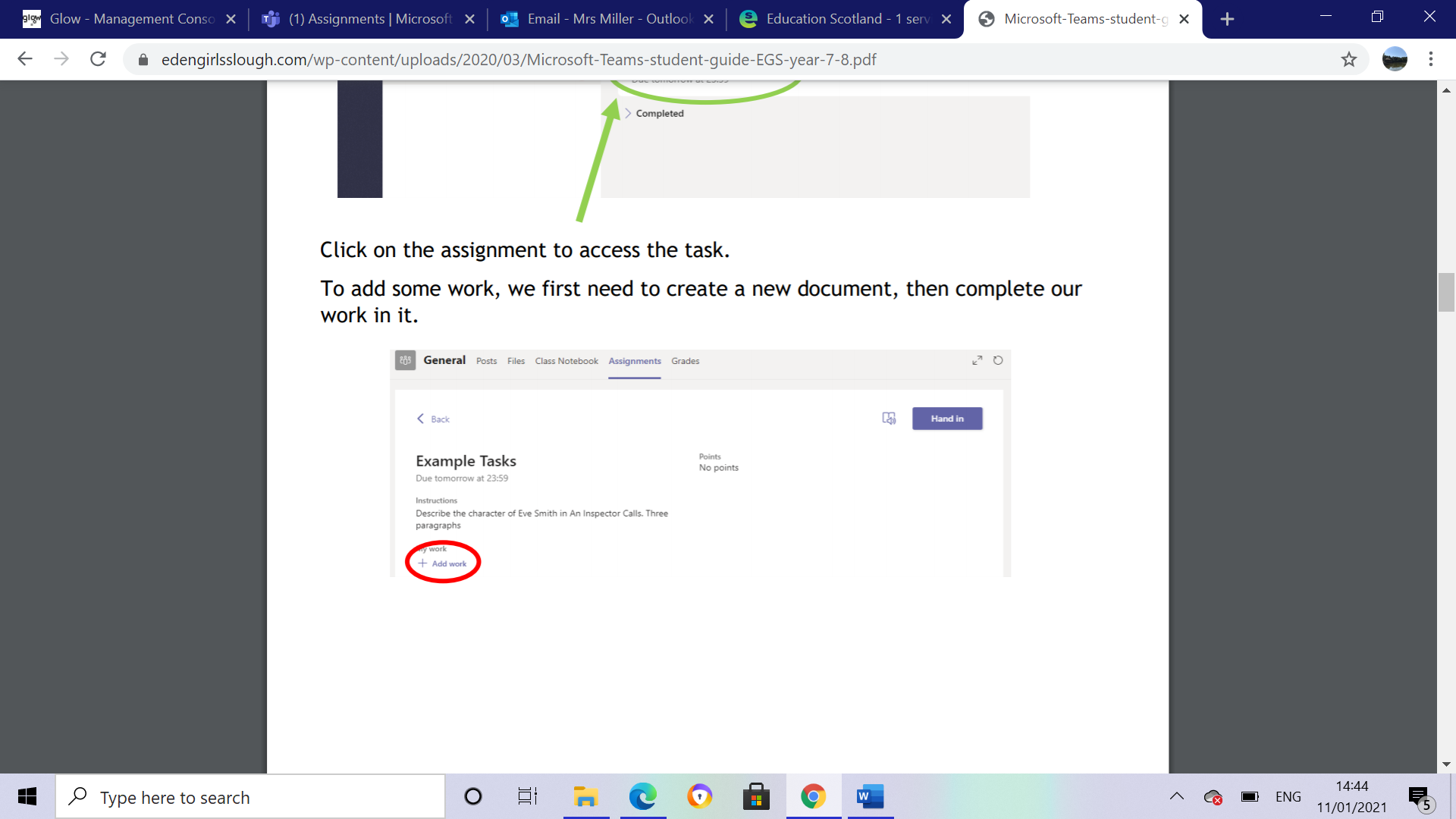 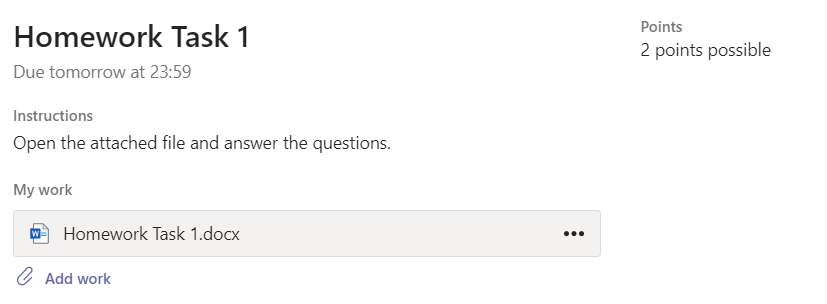 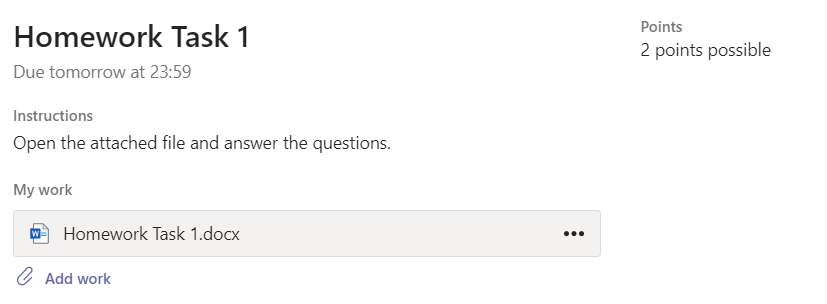 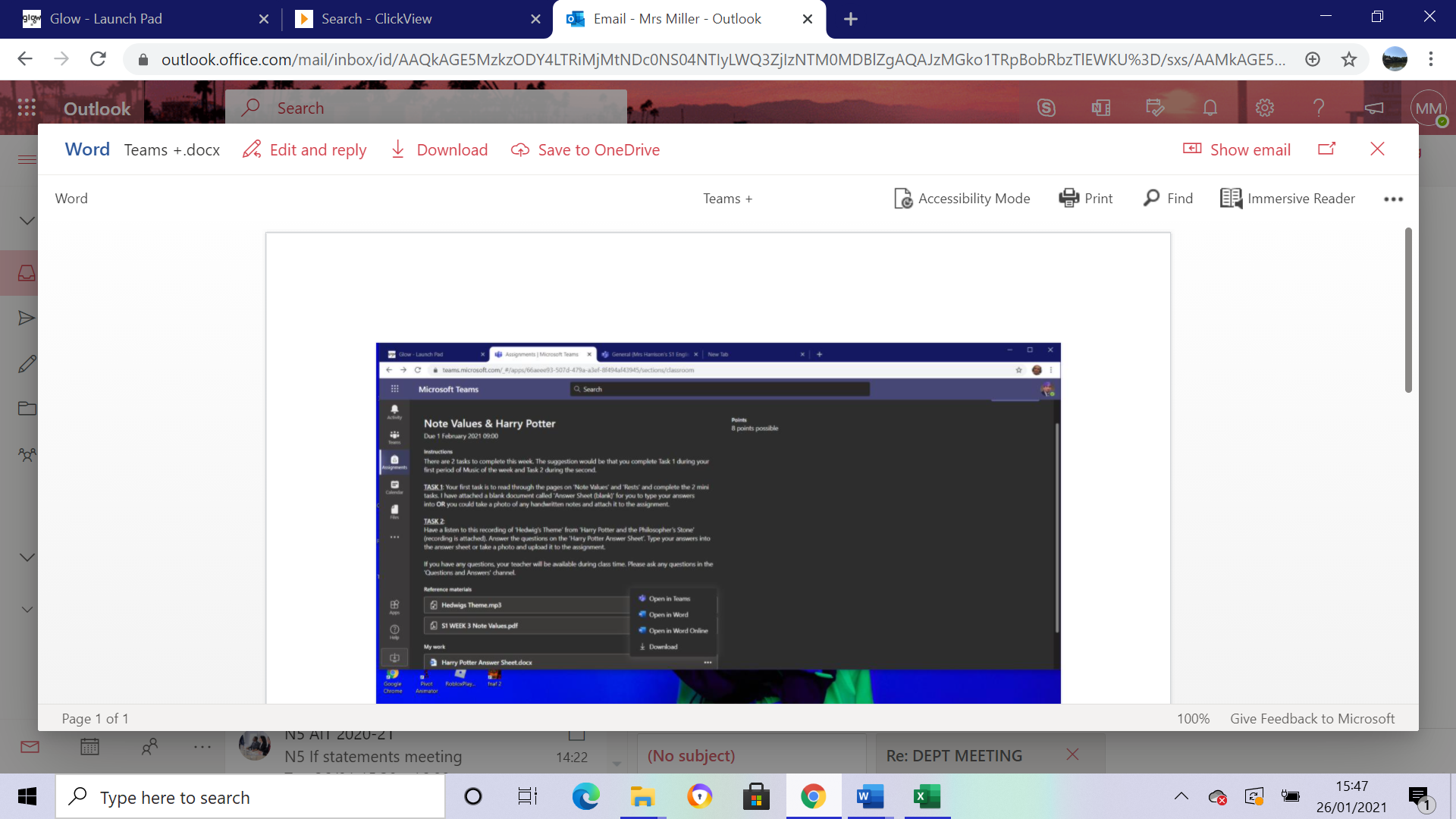 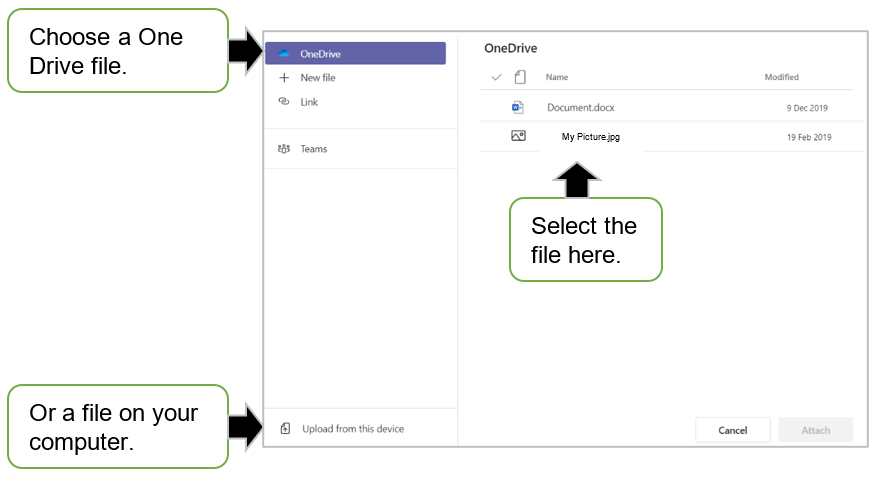 Downloading Assignment Using a Phone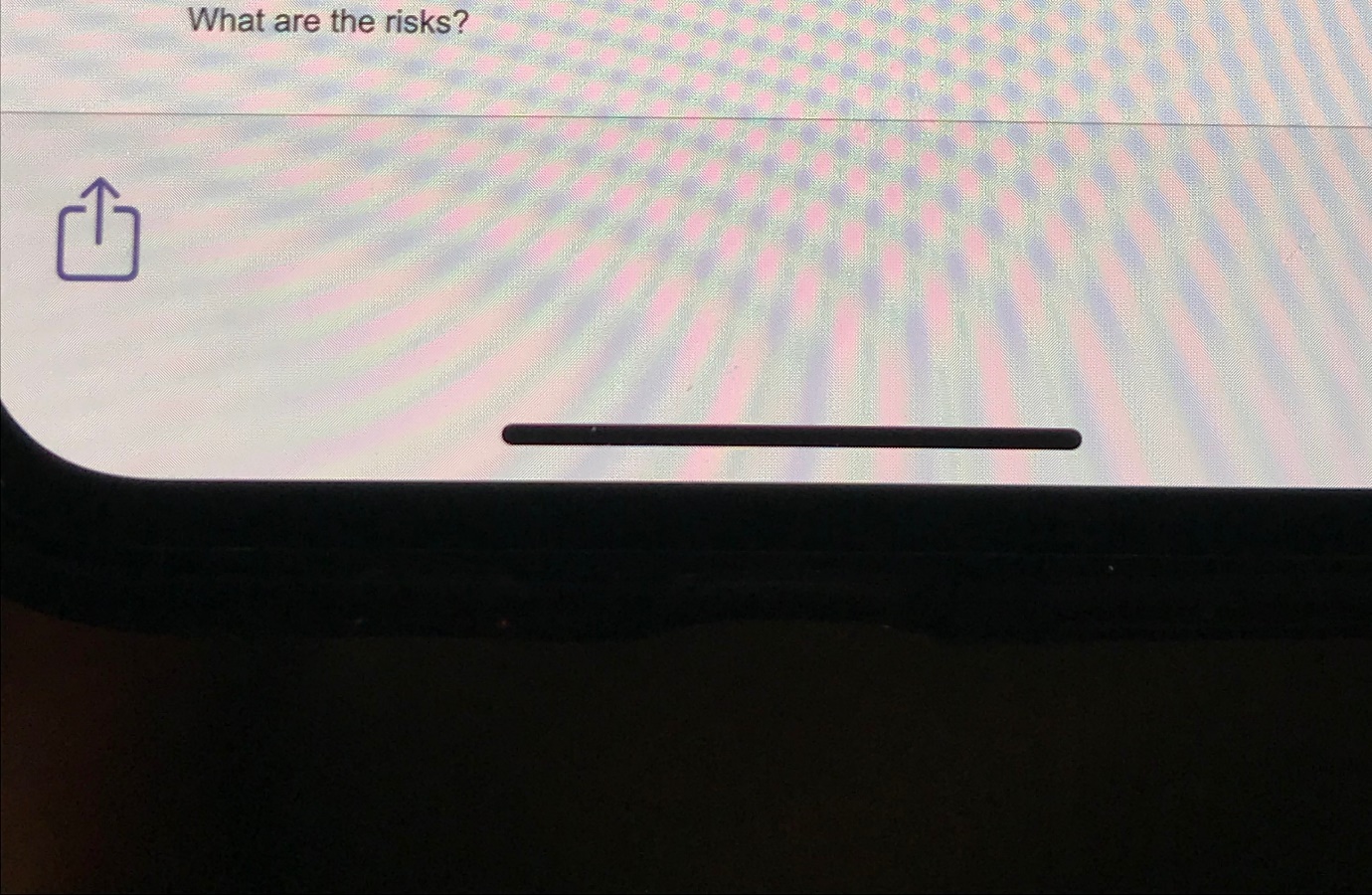 Click download iconFrom here you can choose what you want to do with the document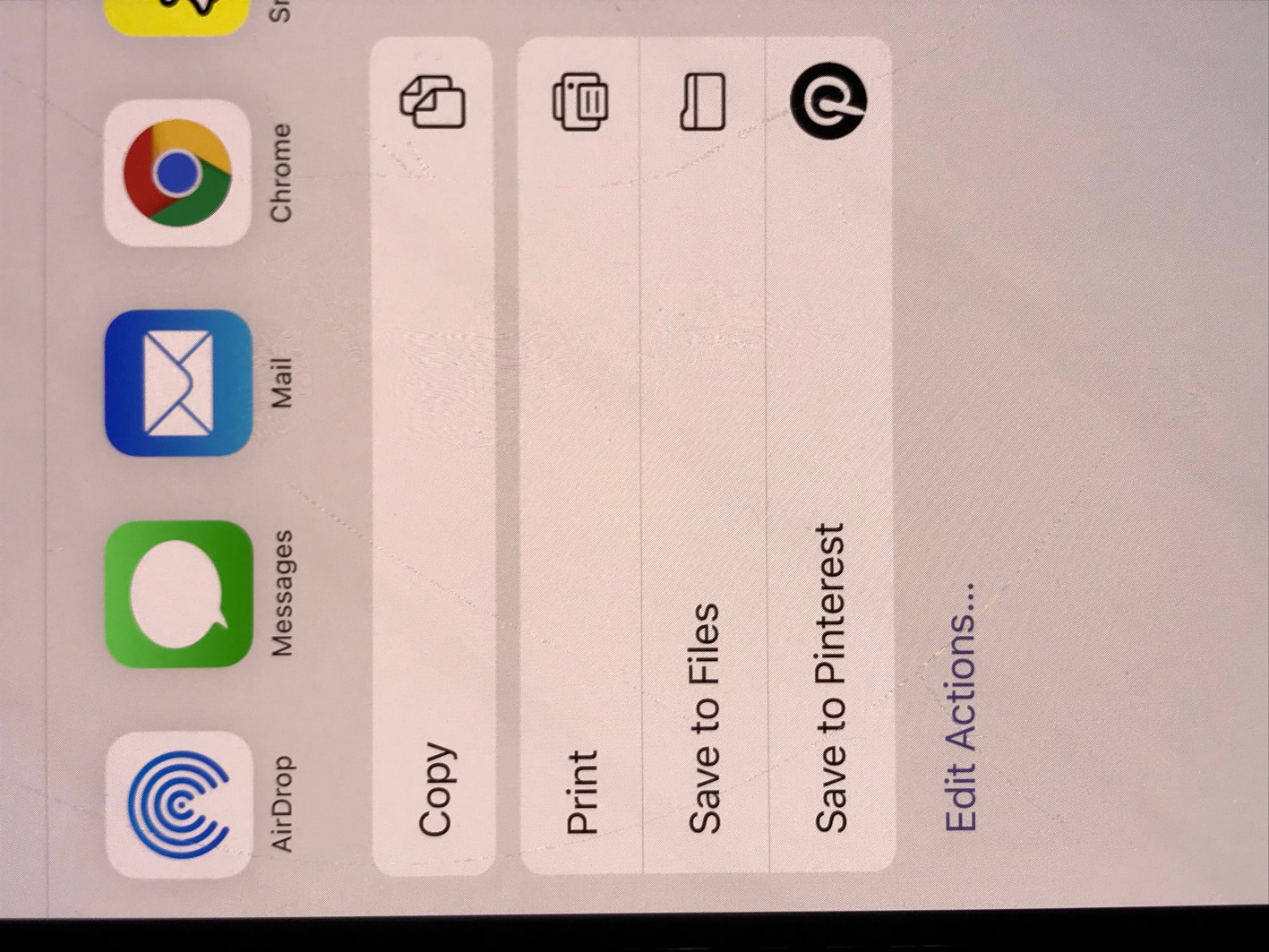 Handing in an assignment on a phone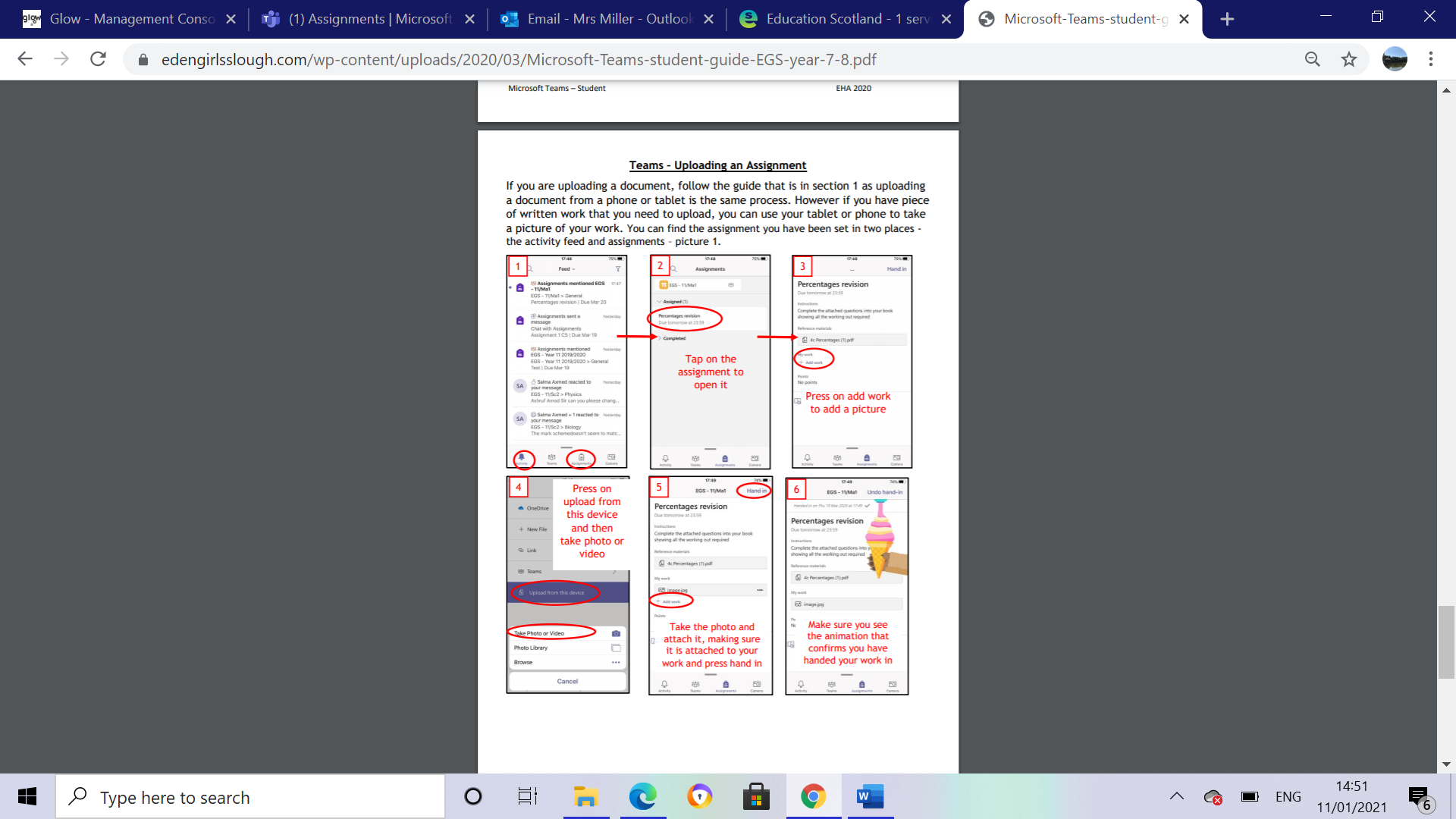 Teacher Feedback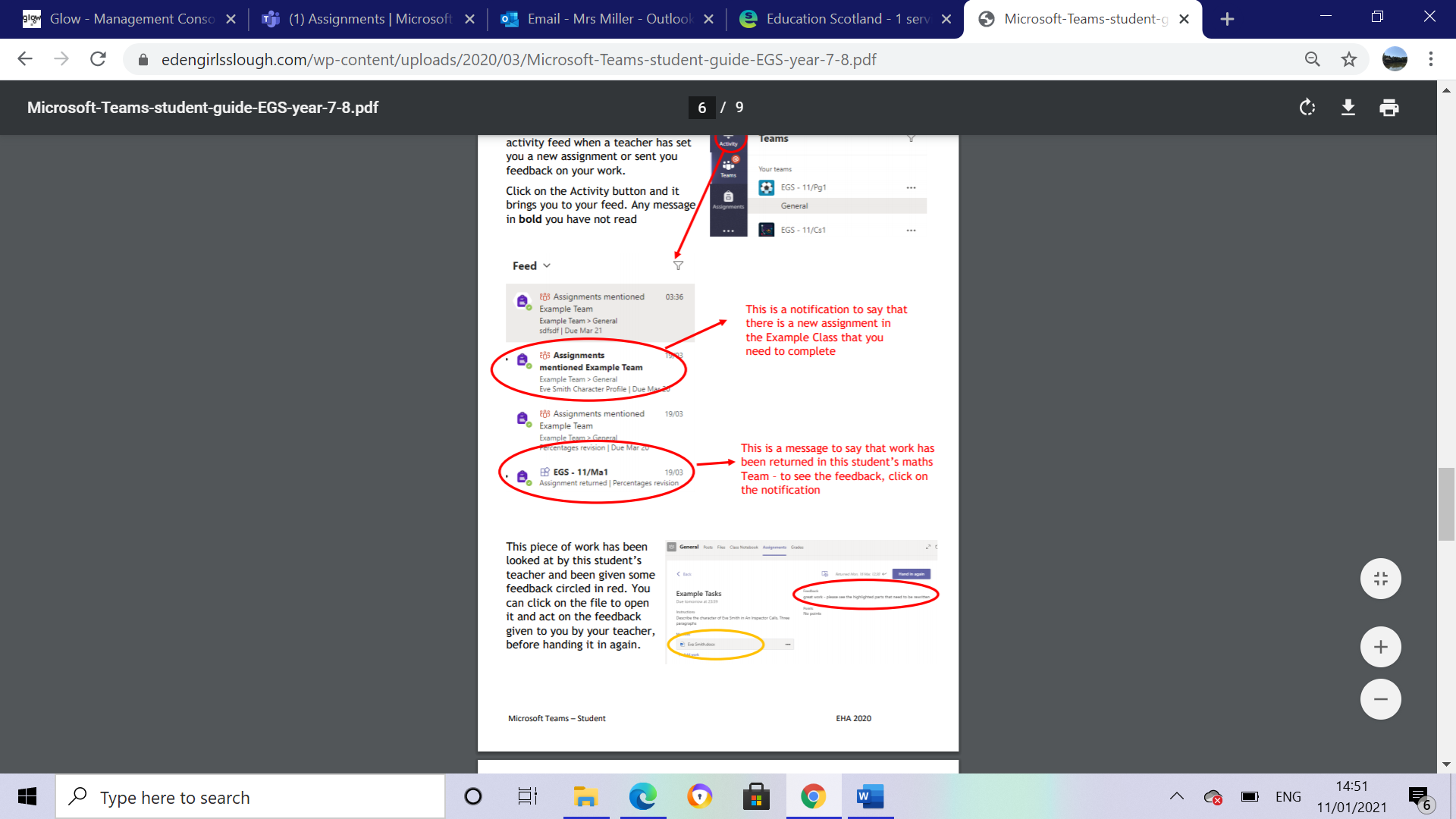 Watch YouTube clip for more help with Teamshttps://www.youtube.com/watch?v=IRPVFyEKbvU&feature=emb_logoUsing Class NoteBook/Posts and FilesMicrosoft Teams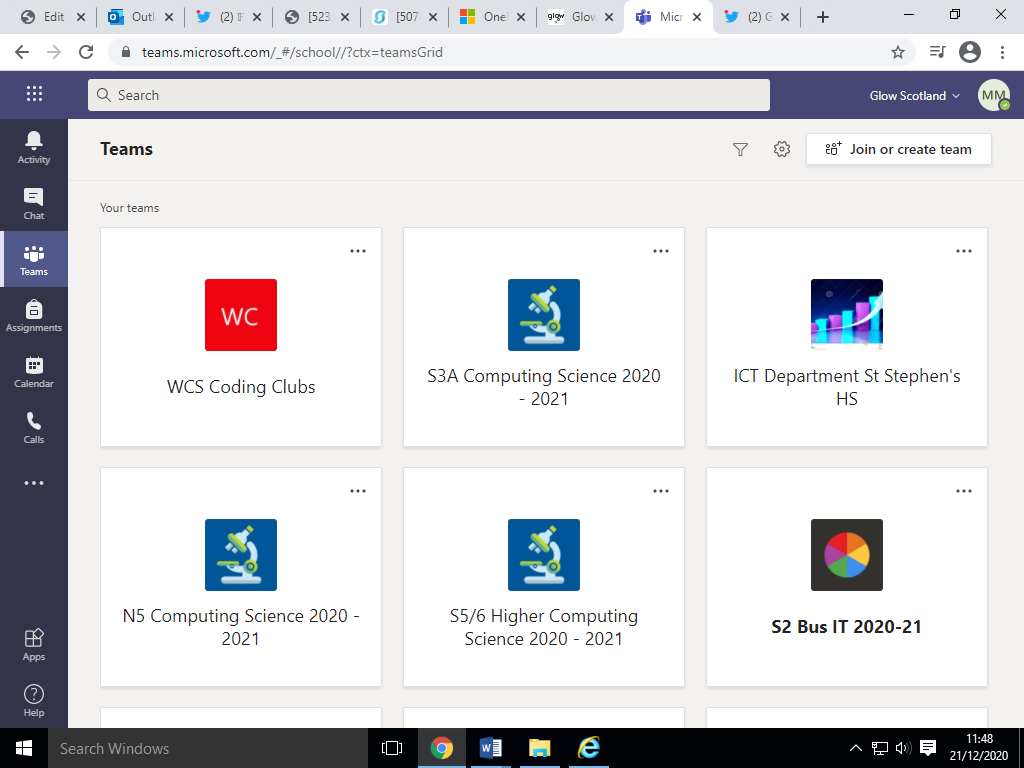 When clicking on Teams all teams you are assigned to will appear on screen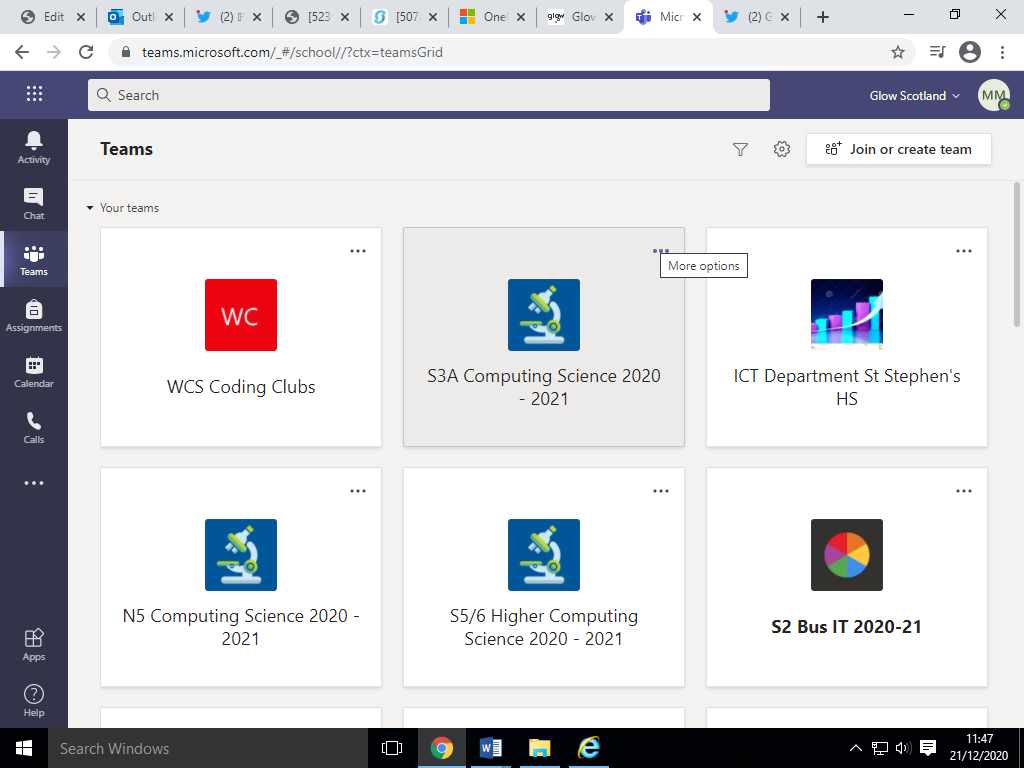 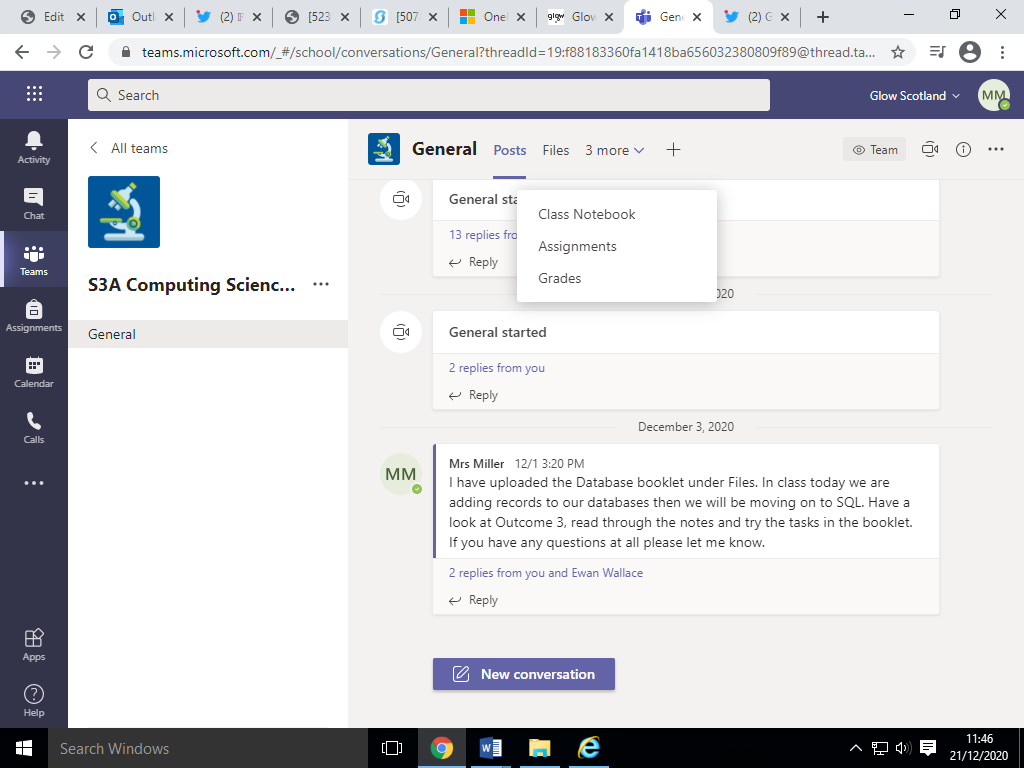 PostsThis is a space where teachers and pupils can collaborate and discuss lessons. Please note if you post in this area it is visible to everyone who is in the team. If you wish to post work for only your teacher to view use your own Class Notebook. Files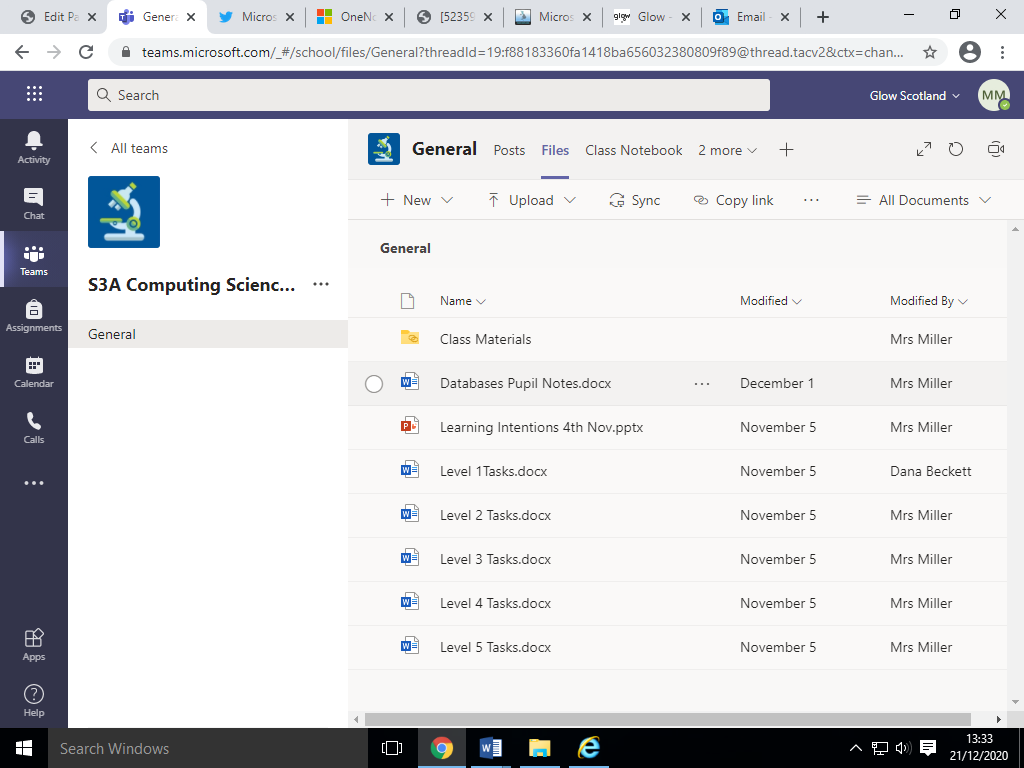 Under the files tab you will find work that has been uploaded by your teachers. 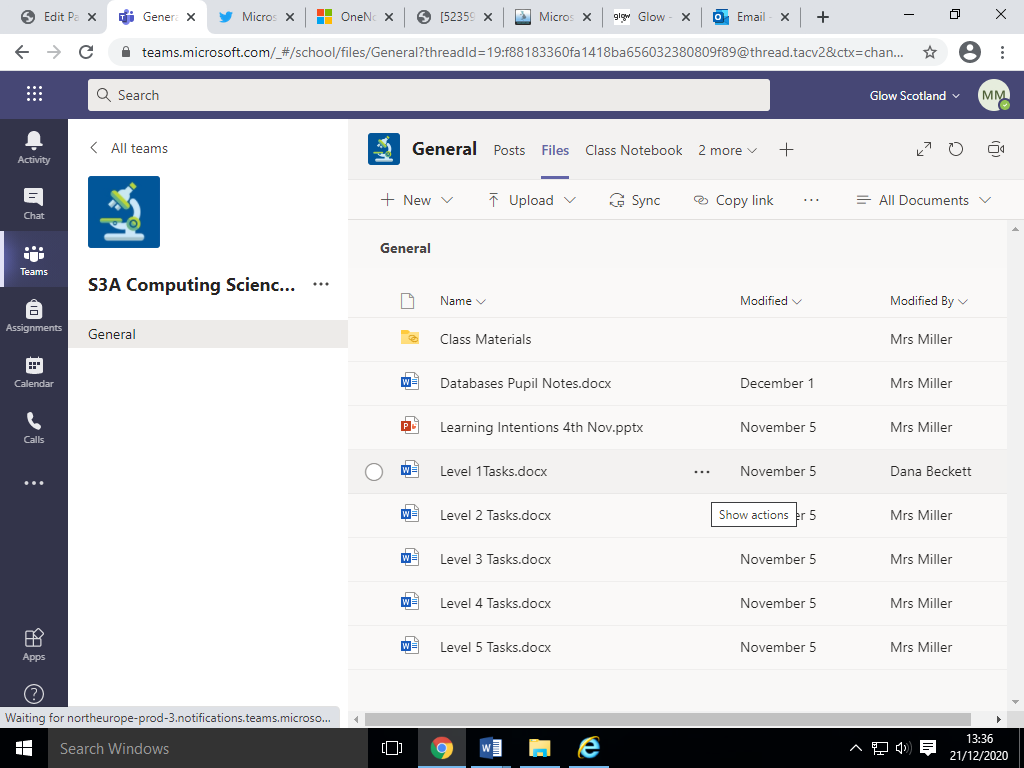 Accessing FilesClick Show Actions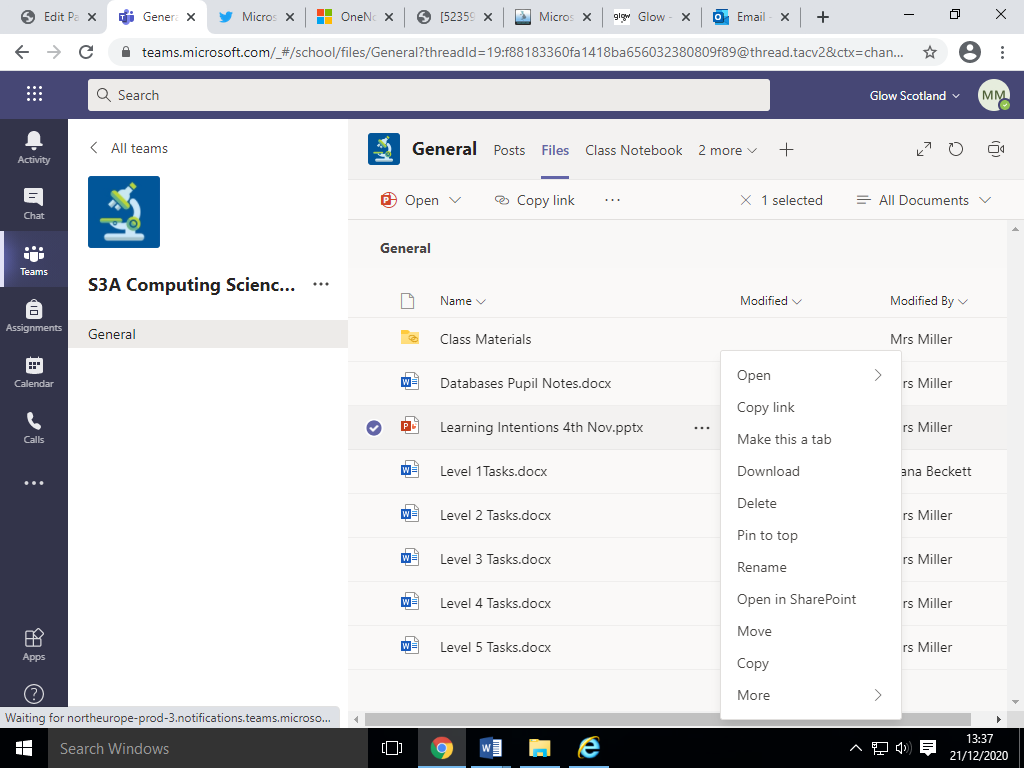 Files can be opened ordownloaded to own device from hereClass NotebookWithin your team click on Class Notebook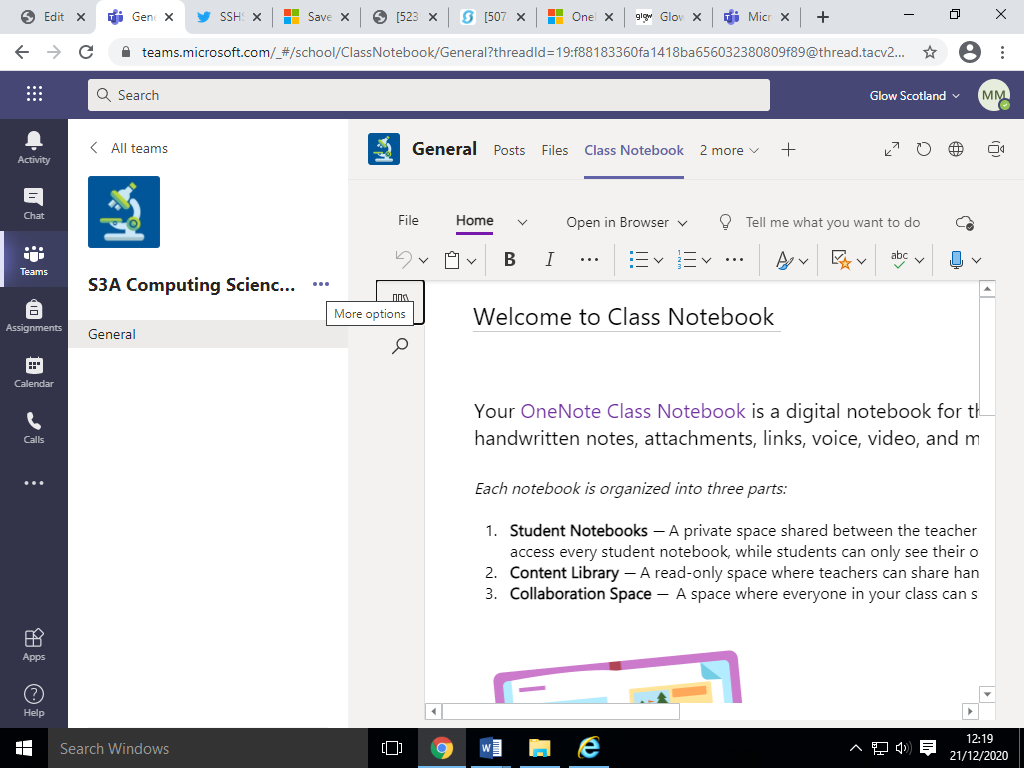 Class Notebook can be used to store a range of media including text, links, videos and images. Each pupil has their own notebook which is organized into three parts: Student Notebooks — A private space shared between the teacher and each individual student. Teachers can access every student notebook, while students can only see their own. Content Library — A read-only space where teachers can share handouts with students. Collaboration Space —  A space where everyone in your class can share, organize, and collaborate. To access the personal notebook click on the show navigation icon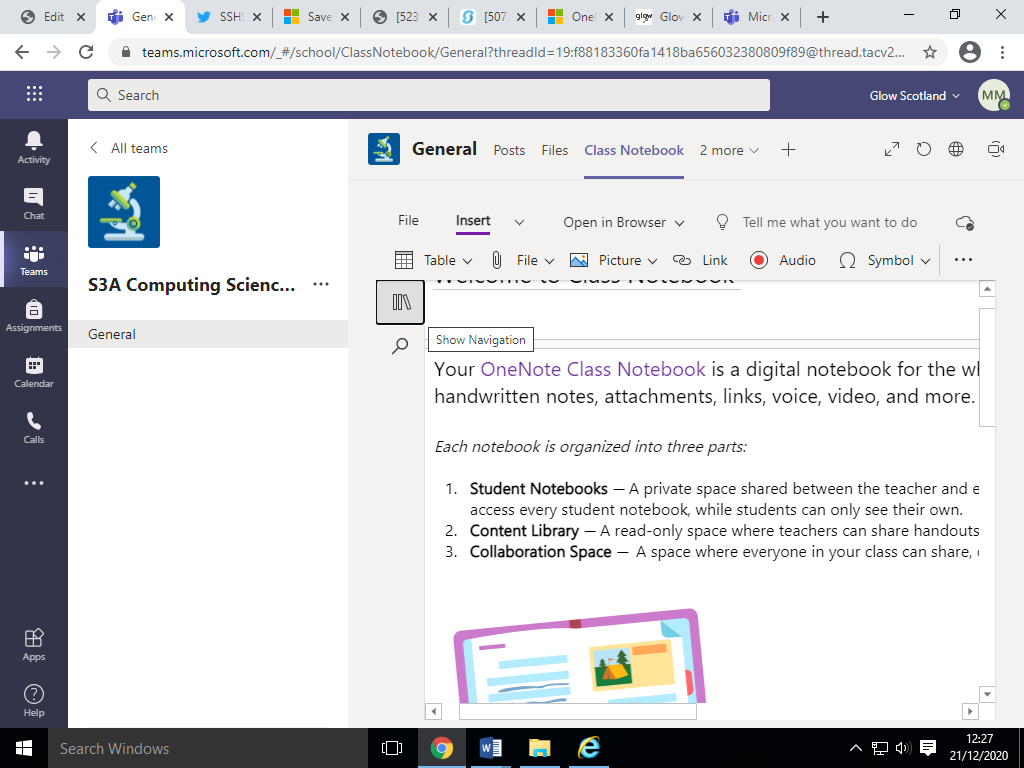 Once clicked you now have access to the Collaboration and Content Library and your own personal workspace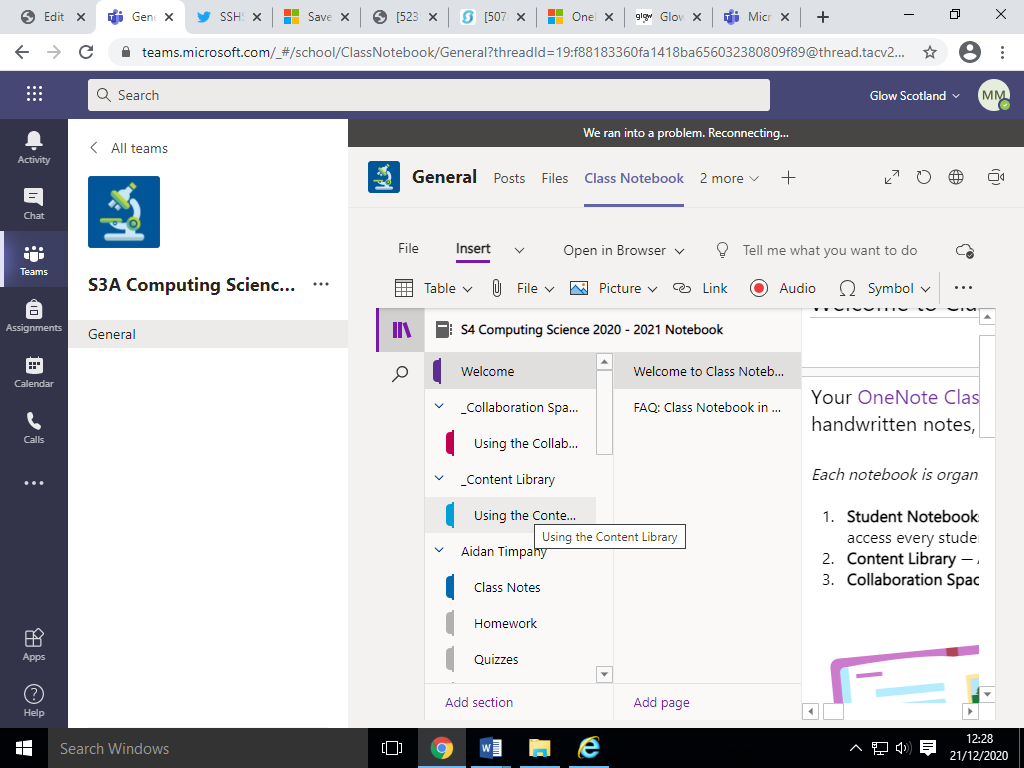 Digital and Online LearningStudent Guide to Using Teams